CSR Projects 2022-231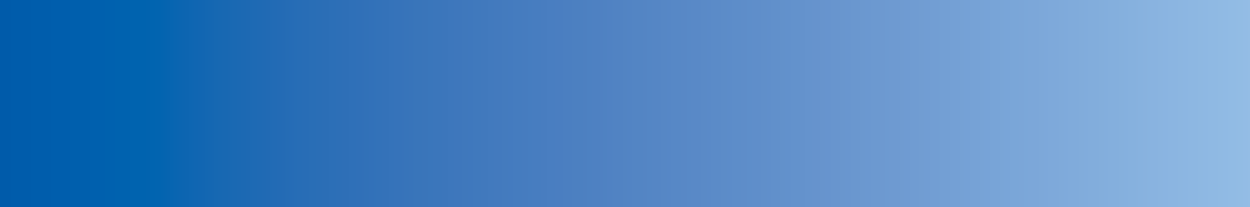 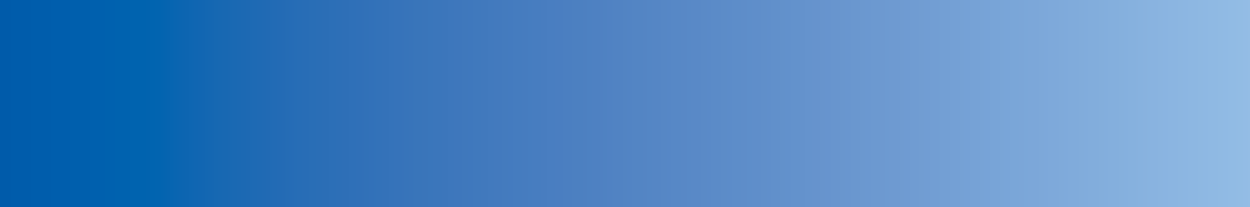 234556788Sl.No.Name of the ProjectItem from the list of activities in schedule VII to the ActLocal Area (Yes/No)Location of the projectLocation of the projectAmount spent for the project (` in Rs)Mode of implementation Direct (Yes/No).Mode of implementation – Through implementing agency.(Indirect)Mode of implementation – Through implementing agency.(Indirect)Sl.No.Name of the ProjectItem from the list of activities in schedule VII to the ActLocal Area (Yes/No)State.District.Amount spent for the project (` in Rs)Mode of implementation Direct (Yes/No).NameCSRregistration number1Focusing on Women Empowerment and SkillsClause (iii) Empowering  WomenYesDelhiDelhi15000/-NoRakshak For Human Alliance Foundation2769772Food distribution i.e Mid-Day MealClause (i) Eradicating HungerYesDelhiDelhi7,83,405/-NoRakshak For Human Alliance Foundation2769773Vocational Technical / Service Skills Training for street childrenClause (ii) employment enhancing vocational SkillsYesDelhiDelhi5,95,187/-NoRakshak For Human Alliance Foundation2769774Cloth distributionClause (i) eradicating PovertyYesDelhiDelhi55,000/-NoRakshak For Human Alliance Foundation2769775Promoting day care centres for orphansClause (iii) Setting up homes for orphansYesDelhiDelhi2,12,550/-NoRakshak For Human Alliance Foundation2769776Facilities for poor senior citizensClause (iii) Setting up old age homes day care centres and such other facilities for senior CitizenYesDelhiDelhi1,09,760 /-NoRakshak For Human Alliance Foundation2769777Promoting education, including special education and employment enhancing vocation skills especially among children, women, elderly and the differently abled and livelihood enhancement projects and  Supplies participants of Educational Assistance Program and Alternative Learning System for street childrenClause (ii) Promoting educationYesDelhiDelhi3,58,871/-NoRakshak For Human Alliance Foundation2769778Distribution of green four, Animal Fodder etc. to GaushalaClause (iv) Animal welfareNoDelhiDelhi33,677/-No276977                                                                                                                             Total::  21,63,450/-                                                                                                                             Total::  21,63,450/-                                                                                                                             Total::  21,63,450/-                                                                                                                             Total::  21,63,450/-                                                                                                                             Total::  21,63,450/-                                                                                                                             Total::  21,63,450/-                                                                                                                             Total::  21,63,450/-                                                                                                                             Total::  21,63,450/-                                                                                                                             Total::  21,63,450/-                                                                                                                             Total::  21,63,450/-